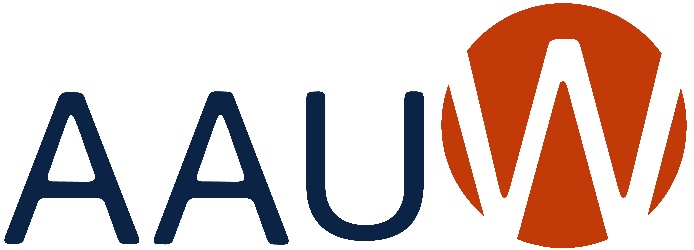 BOARD ANNUAL REPORT 2023-2024Due: May 31, 2024Send a copy of this report toJoan Brown, AAUW of Colorado PresidentAt enneajoan@gmail.comAnd toScott Brown (boomer 19@gmail.com) for Colorado WebsiteOffice / Committee: Name:                                                                                                 Date: STRATEGIC PLAN AREASEducation & Training:  Addressing the barriers and implicit biases that hinder advancement of women.Economic Security:  Ensuring livelihoods for women.Leadership:  Closing the gender gap in leadership opportunities.Governance & Sustainability:  Ensuring the strength, relevance, and viability of AAUW well into the future.Goals:  What goals did you set this year that are in alignment with this Strategic Plan?  Please prioritize your list and indicate after each goal what the current status is (i.e., completed, % completed, estimated completion date, etc.).Programs:  Did you identify and/or hold any programs/activities/events that were in alignment with this Strategic Plan?  If yes, please give a brief description of each and the date on which it was held/conducted.